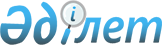 О внесении изменений и дополнений в решение Южно-Казахстанского областного маслихата от 10 декабря 2013 года № 21/172-V "Об областном бюджете на 2014-2016 годы"
					
			С истёкшим сроком
			
			
		
					Решение областного маслихата Южно-Казахстанской области от 15 апреля 2014 года № 26/209-V. Зарегистрировано Департаментом юстиции Южно-Казахстанской области 17 апреля 2014 года № 2608. Прекращено действие в связи с истечением срока
      В соответствии с подпунктом 4) пункта 2, пунктом 3 статьи 106 Бюджетного кодекса Республики Казахстан от 4 декабря 2008 года и подпунктом 1) пункта 1 статьи 6 Закона Республики Казахстан от 23 января 2001 года "О местном государственном управлении и самоуправлении в Республике Казахстан" Южно-Казахстанский областной маслихат РЕШИЛ:
      1. Внести в решение Южно-Казахстанского областного маслихата от 10 декабря 2013 года № 21/172-V "Об областном бюджете на 2014-2016 годы" (зарегистрировано в реестре государственной регистрации нормативных правовых актов за № 2441, опубликовано 25 декабря 2013 года в газете "Южный Казахстан") следующие изменения и дополнения:
      пункт 1 изложить в следующей редакции:
      "1. Утвердить областной бюджет Южно-Казахстанской области на 2014-2016 годы согласно приложениям 1, 2 и 3 соответственно, в том числе на 2014 год в следующих объемах:
      1) доходы – 390 848 578 тысяч тенге, в том числе по:
      налоговым поступлениям – 15 210 108 тысяч тенге;
      неналоговым поступлениям – 111 904 тысяч тенге;
      поступлениям от продажи основного капитала – 1 685 тысяч тенге;
      поступлениям трансфертов – 375 524 881 тысяч тенге;
      2) затраты – 389 046 555 тысяч тенге;
      3) чистое бюджетное кредитование – 4 282 914 тысяч тенге, в том числе:
      бюджетные кредиты – 5 439 712 тысяч тенге;
      погашение бюджетных кредитов – 1 156 798 тысяч тенге;
      4) сальдо по операциям с финансовыми активами – 3 000 000 тысяч тенге, в том числе:
      приобретение финансовых активов – 3 000 000 тысяч тенге;
      5) дефицит бюджета – - 5 480 891 тысяч тенге;
      6) финансирование дефицита бюджета – 5 480 891 тысяч тенге.";
      пункт 4-1 дополнить абзацами одиннадцатым, двенадцатым и тринадцатым следующего содержания:
      "на выплату государственной адресной социальной помощи;
      на выплату государственных пособий на детей до 18 лет;
      на выплату ежемесячной надбавки за особые условия труда к должностным окладам работников государственных учреждений, не являющихся государственными служащими, а также работников государственных предприятий, финансируемых из местных бюджетов.";
      пункт 5 дополнить абзацем шестнадцатым следующего содержания:
      "на увеличение уставных капиталов специализированных уполномоченных организаций.";
      пункт 8 изложить в следующей редакции:
      "Установить на 2014 год повышенные на двадцать пять процентов должностные оклады и тарифные ставки специалистам в области здравоохранения, социального обеспечения, образования, культуры и спорта, являющимся гражданскими служащими и работающим в сельской местности в организациях, финансируемых из областного бюджета, по сравнению с окладами и ставками гражданских служащих, занимающихся этими видами деятельности в городских условиях.";
      приложение 1 к указанному решению изложить в новой редакции согласно приложению к настоящему решению;
      в приложении 3 к указанному решению:
      в разделе II "Затраты", в функциональной группе 07 "Жилищно-коммунальное хозяйство", в функциональной подгруппе 2 "Коммунальное хозяйство", по администратору бюджетной программы 279 "Управление энергетики и жилищно-коммунального хозяйства области":
      по программе 010 "Целевые трансферты на развитие бюджетам районов (городов областного значения) на развитие системы водоснабжения и водоотведения" цифры "730 013" заменить цифрами "500 000";
      по программе 030 "Целевые трансферты на развитие бюджетам районов (городов областного значения) на развитие системы водоснабжения в сельских населенных пунктах" цифры "10 966 084" заменить цифрами "11 196 097".
      2. Настоящее решение вводится в действие с 1 января 2014 года.        Областной бюджет на 2014 год
					© 2012. РГП на ПХВ «Институт законодательства и правовой информации Республики Казахстан» Министерства юстиции Республики Казахстан
				
      Председатель сессии областного маслихата 

Л. Ташимов

      Секретарь областного маслихата 

К. Ержан
Приложение 1
к решению Южно-Казахстанского
областного маслихата
от 15 апреля 2014 года № 26/209-V
Приложение 1
к решению Южно-Казахстанского
областного маслихата
от 10 декабря 2013 года № 21/172-V

Категория
Категория
Категория
Наименование
Сумма, тысяч тенге
Класс
Класс
Класс
Сумма, тысяч тенге
Подкласс
Подкласс
Сумма, тысяч тенге 1 1 1 1 2 3
I. ДОХОДЫ
390 848 578
НАЛОГОВЫЕ ПОСТУПЛЕНИЯ
15 210 108
1
Налоговые поступления
15 210 108
01
Подоходный налог
7 832 637
2
Индивидуальный подоходный налог
7 832 637
03
Социальный налог
6 030 978
1
Социальный налог
6 030 978
05
Внутренние налоги на товары, работы и услуги
1 346 493
3
Поступления за использование природных и других ресурсов
1 346 493
НЕНАЛОГОВЫЕ ПОСТУПЛЕНИЯ
111 904
2
Неналоговые поступления
111 904
01
Доходы от государственной собственности
111 904
1
Поступления части чистого дохода государственных предприятий
1 525
3
Дивиденды на государственные пакеты акций, находящиеся в государственной собственности
56 061
5
Доходы от аренды имущества, находящегося в государственной собственности
9 515
7
Вознаграждения по кредитам, выданным из государственного бюджета
44 803
ПОСТУПЛЕНИЯ ОТ ПРОДАЖИ ОСНОВНОГО КАПИТАЛА
1 685
3
Поступления от продажи основного капитала
1 685
01
Продажа государственного имущества, закрепленного за государственными учреждениями
1 685
1
Продажа государственного имущества, закрепленного за государственными учреждениями
1 685
ПОСТУПЛЕНИЯ ТРАНСФЕРТОВ
375 524 881
4
Поступления трансфертов
375 524 881
01
Трансферты из нижестоящих органов государственного управления
2 685 763
2
Трансферты из районных (городских) бюджетов
2 685 763
02
Трансферты из вышестоящих органов государственного управления
372 839 118
1
Трансферты из республиканского бюджета
372 839 118
Функциональная группа
Функциональная группа
Функциональная группа
Функциональная группа
Функциональная группа
Сумма, тысяч тенге
Функциональная подгруппа   Наименование
Функциональная подгруппа   Наименование
Функциональная подгруппа   Наименование
Функциональная подгруппа   Наименование
Сумма, тысяч тенге
Администратор бюджетных программ
Администратор бюджетных программ
Администратор бюджетных программ
Сумма, тысяч тенге
Программа
Программа
Сумма, тысяч тенге 1 1 1 1 2 3
II. ЗАТРАТЫ
389 046 555
01
Государственные услуги общего характера
3 589 891
1
Представительные, исполнительные и другие органы, выполняющие общие функции государственного управления
1 213 618
110
Аппарат маслихата области
61 803
001
Услуги по обеспечению деятельности маслихата области
50 963
003
Капитальные расходы государственного органа
10 840
120
Аппарат акима области
890 245
001
Услуги по обеспечению деятельности акима области
781 005
004
Капитальные расходы государственного органа
109 240
282
Ревизионная комиссия области
261 570
001
Услуги по обеспечению деятельности ревизионной комиссии области
254 385
003
Капитальные расходы государственного органа
7 185
2
Финансовая деятельность
145 242
257
Управление финансов области
145 242
001
Услуги по реализации государственной политики в области исполнения местного бюджета и управления коммунальной собственностью
124 405
009
Приватизация, управление коммунальным имуществом, постприватизационная деятельность и регулирование споров, связанных с этим
3 319
013
Капитальные расходы государственного органа
17 518
5
Планирование и статистическая деятельность
369 696
258
Управление экономики и бюджетного планирования области
369 696
001
Услуги по реализации государственной политики в области формирования и развития экономической политики, системы государственного планирования и управления области
210 308
005
Капитальные расходы государственного органа
9 388
061
Экспертиза и оценка документации по вопросам бюджетных инвестиций, проведение оценки реализации бюджетных инвестиций
150 000
9
Прочие государственные услуги общего характера
1 861 335
271
Управление строительства области
1 861 335
061
Развитие объектов государственных органов
1 820 074
080
Строительство специализированных центров обслуживания населения
41 261
02
Оборона
395 360
1
Военные нужды
53 505
120
Аппарат акима области
53 505
010
Мероприятия в рамках исполнения всеобщей воинской обязанности
42 699
011
Подготовка территориальной обороны и территориальная оборона областного масштаба
10 806
2
Организация работы по чрезвычайным ситуациям
341 855
120
Аппарат акима области
341 855
012
Мобилизационная подготовка и мобилизация областного масштаба
41 855
014
Предупреждение и ликвидация чрезвычайных ситуаций областного масштаба
300 000
03
Общественный порядок, безопасность, правовая, судебная, уголовно-исполнительная деятельность
9 916 299
1
Правоохранительная деятельность
9 916 299
252
Исполнительный орган внутренних дел, финансируемый из областного бюджета
9 916 299
001
Услуги по реализации государственной политики в области обеспечения охраны общественного порядка и безопасности на территории области
9 167 998
003
Поощрение граждан, участвующих в охране общественного порядка
4 630
006
Капитальные расходы государственного органа
513 898
008
Обеспечение безопасности дорожного движения
6 430
013
Услуги по размещению лиц, не имеющих определенного места жительства и документов
116 796
014
Организация содержания лиц, арестованных в административном порядке
96 293
015
Организация содержания служебных животных
10 254
04
Образование
74 915 479
1
Дошкольное воспитание и обучение
15 866 796
261
Управление образования области
15 866 796
027
Целевые текущие трансферты бюджетам районов (городов областного значения) на реализацию государственного образовательного заказа в дошкольных организациях образования
15 866 796
2
Начальное, основное среднее и общее среднее образование
13 857 043
261
Управление образования области
11 165 260
003
Общеобразовательное обучение по специальным образовательным учебным программам
2 184 665
006
Общеобразовательное обучение одаренных детей в специализированных организациях образования
2 875 854
048
Целевые текущие трансферты бюджетам районов (городов областного значения) на оснащение учебным оборудованием кабинетов физики, химии, биологии в государственных учреждениях основного среднего и общего среднего образования
299 081
053
Целевые текущие трансферты бюджетам районов (городов областного значения) на апробирование подушевого финансирования начального, основного среднего и общего среднего образования
5 404 297
061
Целевые текущие трансферты бюджетам районов (городов областного значения) на повышение оплаты труда учителям, прошедшим повышение квалификации по трехуровневой системе
401 363
285
Управление физической культуры и спорта области
2 691 783
006
Дополнительное образование для детей и юношества по спорту
2 347 503
007
Общеобразовательное обучение одаренных в спорте детей в специализированных организациях образования
344 280
4
Техническое и профессиональное, послесреднее образование
9 784 931
253
Управление здравоохранения области
584 906
043
Подготовка специалистов в организациях технического и профессионального, послесреднего образования
573 999
044
Оказание социальной поддержки обучающимся по программам технического и профессионального, послесреднего образования
10 907
261
Управление образования области
9 200 025
024
Подготовка специалистов в организациях технического и профессионального образования
9 200 025
5
Переподготовка и повышения квалификации специалистов
324 204
253
Управление здравоохранения области
324 204
003
Повышение квалификации и переподготовка кадров
324 204
9
Прочие услуги в области образования
35 082 505
253
Управление здравоохранения области
428 401
034
Капитальные расходы государственных организаций образования системы здравоохранения
428 401
261
Управление образования области
3 522 743
001
Услуги по реализации государственной политики на местном уровне в области образования
94 585
005
Приобретение и доставка учебников, учебно-методических комплексов для областных государственных учреждений образования
43 658
007
Проведение школьных олимпиад, внешкольных мероприятий и конкурсов областного масштаба
303 079
011
Обследование психического здоровья детей и подростков и оказание психолого-медико-педагогической консультативной помощи населению
334 985
012
Реабилитация и социальная адаптация детей и подростков с проблемами в развитии
104 597
013
Капитальные расходы государственного органа
7 208
019
Присуждение грантов областным государственным учреждениям образования за высокие показатели работы
15 973
067
Капитальные расходы подведомственных государственных учреждений и организаций
1 902 403
113
Целевые текущие трансферты из местных бюджетов
716 255
271
Управление строительства области
31 085 877
007
Целевые трансферты на развитие бюджетам районов (городов областного значения) на строительство и реконструкцию объектов образования
28 945 752
037
Строительство и реконструкция объектов образования
2 140 125
276
Управление по защите прав детей области
45 484
001
Услуги по реализации государственной политики в области защиты прав детей на местном уровне
34 632
003
Капитальные расходы государственного органа
6 330
004
Проведение мероприятий в области защиты прав детей
4 522
05
Здравоохранение
80 098 178
1
Больницы широкого профиля
440 062
253
Управление здравоохранения области
440 062
004
Оказание стационарной и стационарозамещающей медицинской помощи субъектами здравоохранения по направлению специалистов первичной медико-санитарной помощи и медицинских организаций, за исключением оказываемой за счет средств республиканского бюджета и субъектами здравоохранения районного значения и села
440 062
2
Охрана здоровья населения
1 261 647
253
Управление здравоохранения области
1 261 647
005
Производство крови, ее компонентов и препаратов для местных организаций здравоохранения
777 172
006
Услуги по охране материнства и детства
179 801
007
Пропаганда здорового образа жизни
304 674
3
Специализированная медицинская помощь
17 311 600
253
Управление здравоохранения области
17 311 600
009
Оказание медицинской помощи лицам, страдающим туберкулезом, инфекционными заболеваниями, психическими расстройствами и расстройствами поведения, в том числе связанные с употреблением психоактивных веществ
8 082 327
019
Обеспечение больных туберкулезом противотуберкулезными препаратами
371 792
020
Обеспечение больных диабетом противодиабетическими препаратами
467 726
021
Обеспечение онкогематологических больных химиопрепаратами
190 601
022
Обеспечение лекарственными средствами больных с хронической почечной недостаточностью, аутоиммунными, орфанными заболеваниями, иммунодефицитными состояниями, а также больных после трансплантации почек
1 037 950
026
Обеспечение факторами свертывания крови больных гемофилией
586 612
027
Централизованный закуп вакцин и других медицинских иммунобиологических препаратов для проведения иммунопрофилактики населения
3 745 158
036
Обеспечение тромболитическими препаратами больных с острым инфарктом миокарда
61 117
046
Оказание медицинской помощи онкологическим больным в рамках гарантированного объема бесплатной медицинской помощи
2 768 317
4
Поликлиники
41 557 514
253
Управление здравоохранения области
41 557 514
014
Обеспечение лекарственными средствами и специализированными продуктами детского и лечебного питания отдельных категорий населения на амбулаторном уровне
3 169 766
038
Проведение скрининговых исследований в рамках гарантированного объема бесплатной медицинской помощи
525 346
039
Оказание медицинской помощи населению субъектами здравоохранения районного значения и села и амбулаторно-поликлинической помощи в рамках гарантированного объема бесплатной медицинской помощи
36 237 374
045
Обеспечение лекарственными средствами на льготных условиях отдельных категорий граждан на амбулаторном уровне лечения
1 625 028
5
Другие виды медицинской помощи
2 330 540
253
Управление здравоохранения области
2 330 540
011
Оказание скорой медицинской помощи и санитарная авиация, за исключением оказываемой за счет средств республиканского бюджета и субъектами здравоохранения районного значения и села
2 299 167
029
Областные базы спецмедснабжения
31 373
9
Прочие услуги в области здравоохранения
17 196 815
253
Управление здравоохранения области
7 477 894
001
Услуги по реализации государственной политики на местном уровне в области здравоохранения
130 658
008
Реализация мероприятий по профилактике и борьбе со СПИД в Республике Казахстан
1 197 871
013
Проведение патологоанатомического вскрытия
58 050
016
Обеспечение граждан бесплатным или льготным проездом за пределы населенного пункта на лечение
36 183
018
Информационно-аналитические услуги в области здравоохранения
63 095
023
Социальная поддержка медицинских и фармацевтических работников, направленных для работы в сельскую местность
111 509
030
Капитальные расходы государственных органов здравоохранения
1 905
033
Капитальные расходы медицинских организаций здравоохранения
5 878 623
271
Управление строительства области
9 718 921
038
Строительство и реконструкция объектов здравоохранения
9 637 296
083
Строительство врачебных амбулаторий и фельдшерского акушерских пунктов, расположенных в сельских населенных пунктах в рамках Дорожной карты занятости 2020
81 625
06
Социальная помощь и социальное обеспечение
5 619 894
1
Социальное обеспечение
3 765 535
256
Управление координации занятости и социальных программ области
2 518 743
002
Предоставление специальных социальных услуг для престарелых и инвалидов в медико-социальных учреждениях (организациях) общего типа
509 232
012
Предоставление специальных социальных услуг для детей-инвалидов в государственных медико-социальных учреждениях (организациях) для детей с нарушениями функций опорно-двигательного аппарата
241 054
013
Предоставление специальных социальных услуг для инвалидов с психоневрологическими заболеваниями, в психоневрологических медико-социальных учреждениях (организациях)
1 028 238
014
Предоставление специальных социальных услуг для престарелых, инвалидов, в том числе детей-инвалидов, в реабилитационных центрах
373 873
015
Предоставление специальных социальных услуг для детей-инвалидов с психоневрологическими паталогиями в детских психоневрологических медико-социальных учреждениях (организациях)
366 346
261
Управление образования области
774 842
015
Социальное обеспечение сирот, детей, оставшихся без попечения родителей
713 859
037
Социальная реабилитация
60 983
271
Управление строительства области
471 950
039
Строительство и реконструкция объектов социального обеспечения
471 950
2
Социальная помощь
1 057 478
256
Управление координации занятости и социальных программ области
1 057 478
003
Социальная поддержка инвалидов
540 015
049
Целевые текущие трансферты бюджетам районов (городов областного значения) на выплату государственной адресной социальной помощи
328 900
050
Целевые текущие трансферты бюджетам районов (городов областного значения) на выплату государственных пособий на детей до 18 лет
188 563
9
Прочие услуги в области социальной помощи и социального обеспечения
796 881
256
Управление координации занятости и социальных программ области
691 456
001
Услуги по реализации государственной политики на местном уровне в области обеспечения занятости и реализации социальных программ для населения
100 744
007
Капитальные расходы государственного органа
8 073
017
Целевые текущие трансферты бюджетам районов (городов областного значения) на введение стандартов специальных социальных услуг
21 200
018
Размещение государственного социального заказа в неправительственном секторе
94 932
044
Реализация миграционных мероприятий на местном уровне
43 412
045
Целевые текущие трансферты бюджетам районов (городов областного значения) на реализацию Плана мероприятий по обеспечению прав и улучшению качества жизни инвалидов
8 658
067
Капитальные расходы подведомственных государственных учреждений и организаций
39 679
113
Целевые текущие трансферты из местных бюджетов
374 758
263
Управление внутренней политики области
29 258
077
Реализация Плана мероприятий по обеспечению прав и улучшению качества жизни инвалидов
29 258
270
Управление по инспекции труда области
76 167
001
Услуги по реализации государственной политики в области регулирования трудовых отношений на местном уровне
63 534
003
Капитальные расходы государственного органа
12 633
07
Жилищно-коммунальное хозяйство
35 017 821
1
Жилищное хозяйство
17 512 314
251
Управление земельных отношений области
167 730
011
Целевые текущие трансферты бюджетам районов (городов областного значения) на изъятие земельных участков для государственных нужд
167 730
253
Управление здравоохранения области
60 916
047
Ремонт объектов в рамках развития городов и сельских населенных пунктов по Дорожной карте занятости 2020
60 916
261
Управление образования области
364 333
062
Целевые текущие трансферты бюджетам районов (городов областного значения) на развитие городов и сельских населенных пунктов в рамках Дорожной карты занятости 2020
361 611
064
Ремонт объектов в рамках развития городов и сельских населенных пунктов по Дорожной карте занятости 2020
2 722
262
Управление культуры области
36 391
015
Целевые текущие трансферты бюджетам районов (городов областного значения) на развитие городов и сельских населенных пунктов в рамках Дорожной карты занятости 2020
36 391
268
Управление пассажирского транспорта и автомобильных дорог области
198 419
021
Целевые текущие трансферты бюджетам районов (городов областного значения) на развитие городов и сельских населенных пунктов в рамках Дорожной карты занятости 2020
198 419
271
Управление строительства области
16 681 823
014
Целевые трансферты на развитие бюджетам районов (городов областного значения) на проектирование, строительство и (или) приобретение жилья коммунального жилищного фонда
11 743 390
027
Целевые трансферты на развитие бюджетам районов (городов областного значения) на проектирование, развитие, обустройство и (или) приобретение инженерно-коммуникационной инфраструктуры
4 938 433
279
Управление энергетики и жилищно-коммунального хозяйства области
2 702
042
Целевые текущие трансферты бюджетам районов (городов областного значения) на развитие городов и сельских населенных пунктов в рамках Дорожной карты занятости 2020
2 702
2
Коммунальное хозяйство
16 234 855
279
Управление энергетики и жилищно-коммунального хозяйства области
16 234 855
001
Услуги по реализации государственной политики на местном уровне в области энергетики и жилищно-коммунального хозяйства
113 489
004
Газификация населенных пунктов
46 199
005
Капитальные расходы государственного органа
5 708
010
Целевые трансферты на развитие бюджетам районов (городов областного значения) на развитие системы водоснабжения и водоотведения
5 391 824
014
Целевые трансферты на развитие бюджетам районов (городов областного значения) на развитие коммунального хозяйства
4 901 432
030
Целевые трансферты на развитие бюджетам районов (городов областного значения) на развитие системы водоснабжения в сельских населенных пунктах
4 373 703
113
Целевые текущие трансферты из местных бюджетов
2 500
114
Целевые трансферты на развитие из местных бюджетов
1 400 000
3
Благоустройство населенных пунктов
1 270 652
271
Управление строительства области
1 270 652
015
Целевые трансферты на развитие бюджетам районов (городов областного значения) на развитие благоустройства городов и населенных пунктов
1 270 652
08
Культура, спорт, туризм и информационное пространство
15 129 041
1
Деятельность в области культуры
7 291 191
262
Управление культуры области
2 246 831
001
Услуги по реализации государственной политики на местном уровне в области культуры
39 944
003
Поддержка культурно-досуговой работы
345 148
005
Обеспечение сохранности историко-культурного наследия и доступа к ним
541 406
007
Поддержка театрального и музыкального искусства
933 620
011
Капитальные расходы государственного органа
6 404
032
Капитальные расходы подведомственных государственных учреждений и организаций
122 891
113
Целевые текущие трансферты из местных бюджетов
257 418
271
Управление строительства области
5 044 360
016
Развитие объектов культуры
3 916 531
042
Целевые трансферты на развитие бюджетам районов (городов областного значения) на развитие объектов культуры
1 127 829
2
Спорт
5 538 720
271
Управление строительства области
1 500 993
017
Развитие объектов спорта
733 914
034
Целевые трансферты на развитие бюджетам районов (городов областного значения) на развитие объектов спорта
767 079
285
Управление физической культуры и спорта области
4 037 727
001
Услуги по реализации государственной политики на местном уровне в сфере физической культуры и спорта
41 970
002
Проведение спортивных соревнований на областном уровне
243 729
003
Подготовка и участие членов областных сборных команд по различным видам спорта на республиканских и международных спортивных соревнованиях
3 641 376
005
Капитальные расходы государственного органа
5 708
032
Капитальные расходы подведомственных государственных учреждений и организаций
104 944
3
Информационное пространство
1 638 807
259
Управление архивов и документации области
384 432
001
Услуги по реализации государственной политики на местном уровне по управлению архивным делом
32 588
002
Обеспечение сохранности архивного фонда
336 785
005
Капитальные расходы государственного органа
5 708
032
Капитальные расходы подведомственных государственных учреждений и организаций
9 351
262
Управление культуры области
348 316
008
Обеспечение функционирования областных библиотек
348 316
263
Управление внутренней политики области
444 108
007
Услуги по проведению государственной информационной политики
444 108
264
Управление по развитию языков области
47 099
001
Услуги по реализации государственной политики на местном уровне в области развития языков
25 967
002
Развитие государственного языка и других языков народа Казахстана
14 484
003
Капитальные расходы государственного органа
6 648
271
Управление строительства области
414 852
018
Развитие объектов архивов
414 852
4
Туризм
139 125
284
Управление туризма области
139 125
001
Услуги по реализации государственной политики на местном уровне в сфере туризма
27 119
003
Капитальные расходы государственного органа
6 106
004
Регулирование туристической деятельности
105 900
9
Прочие услуги по организации культуры, спорта, туризма и информационного пространства
521 198
263
Управление внутренней политики области
261 384
001
Услуги по реализации государственной, внутренней политики на местном уровне
255 676
005
Капитальные расходы государственного органа
5 708
283
Управление по вопросам молодежной политики области
259 814
001
Услуги по реализации молодежной политики на местном уровне
177 671
005
Реализация мероприятий в сфере молодежной политики
79 843
032
Капитальные расходы подведомственных государственных учреждений и организаций
2 300
09
Топливно-энергетический комплекс и недропользование
11 687 887
9
Прочие услуги в области топливно-энергетического комплекса и недропользования
11 687 887
279
Управление энергетики и жилищно-коммунального хозяйства области
11 687 887
011
Целевые трансферты на развитие бюджетам районов (городов областного значения) на развитие теплоэнергетической системы
134 078
070
Целевые трансферты на развитие бюджетам районов (городов областного значения) на развитие газотранспортной системы
11 553 809
10
Сельское, водное, лесное, рыбное хозяйство, особо охраняемые природные территории, охрана окружающей среды и животного мира, земельные отношения
26 377 097
1
Сельское хозяйство
18 071 809
255
Управление сельского хозяйства области
18 071 809
001
Услуги по реализации государственной политики на местном уровне в сфере сельского хозяйства
106 917
002
Поддержка семеноводства
609 612
003
Капитальные расходы государственного органа
6 124
010
Государственная поддержка племенного животноводства
1 585 860
013
Субсидирование повышения продуктивности и качества продукции животноводства
1 327 491
014
Субсидирование стоимости услуг по доставке воды сельскохозяйственным товаропроизводителям
280 000
016
Обеспечение закладки и выращивания многолетних насаждений плодово-ягодных культур и винограда
2 500 000
017
Экспертиза качества казахстанского хлопка-волокна и хлопка-сырца
369 342
020
Субсидирование повышения урожайности и качества продукции растениеводства, удешевление стоимости горюче-смазочных материалов и других товарно-материальных ценностей, необходимых для проведения весенне-полевых и уборочных работ, путем субсидирования производства приоритетных культур
6 873 850
030
Централизованный закуп ветеринарных препаратов по профилактике и диагностике энзоотических болезней животных, услуг по их профилактике и диагностике, организация их хранения и транспортировки (доставки) местным исполнительным органам районов (городов областного значения)
215 334
031
Централизованный закуп изделий и атрибутов ветеринарного назначения для проведения идентификации сельскохозяйственных животных, ветеринарного паспорта на животное и их транспортировка (доставка) местным исполнительным органам районов (городов областного значения)
107 023
041
Удешевление сельхозтоваропроизводителям стоимости гербицидов, биоагентов (энтомофагов) и биопрепаратов, предназначенных для обработки сельскохозяйственных культур в целях защиты растений
354 311
045
Определение сортовых и посевных качеств семенного и посадочного материала
18 511
047
Субсидирование стоимости удобрений (за исключением органических)
1 701 100
113
Целевые текущие трансферты из местных бюджетов
2 016 334
2
Водное хозяйство
5 771 669
254
Управление природных ресурсов и регулирования природопользования области
4 819 455
002
Установление водоохранных зон и полос водных объектов
15 290
003
Обеспечение функционирования водохозяйственных сооружений, находящихся в коммунальной собственности
4 804 165
279
Управление энергетики и жилищно-коммунального хозяйства области
952 214
032
Субсидирование стоимости услуг по подаче питьевой воды из особо важных групповых и локальных систем водоснабжения, являющихся безальтернативными источниками питьевого водоснабжения
952 214
3
Лесное хозяйство
460 850
254
Управление природных ресурсов и регулирования природопользования области
460 850
005
Охрана, защита, воспроизводство лесов и лесоразведение
460 303
006
Охрана животного мира
547
5
Охрана окружающей среды
1 452 407
254
Управление природных ресурсов и регулирования природопользования области
806 760
001
Услуги по реализации государственной политики в сфере охраны окружающей среды на местном уровне
101 557
008
Мероприятия по охране окружающей среды
240 044
010
Содержание и защита особо охраняемых природных территорий
306 120
013
Капитальные расходы государственного органа
6 863
032
Капитальные расходы подведомственных государственных учреждений и организаций
152 176
271
Управление строительства области
645 647
022
Развитие объектов охраны окружающей среды
645 647
6
Земельные отношения
43 964
251
Управление земельных отношений области
43 964
001
Услуги по реализации государственной политики в области регулирования земельных отношений на территории области
38 256
010
Капитальные расходы государственного органа
5 708
9
Прочие услуги в области сельского, водного, лесного, рыбного хозяйства, охраны окружающей среды и земельных отношений
576 398
255
Управление сельского хозяйства области
567 538
019
Услуги по распространению и внедрению инновационного опыта
51 153
028
Услуги по транспортировке ветеринарных препаратов до пункта временного хранения
36 393
040
Централизованный закуп средств индивидуальной защиты работников, приборов, инструментов, техники, оборудования и инвентаря для материально-технического оснащения государственных ветеринарных организаций
479 992
279
Управление энергетики и жилищно-коммунального хозяйства области
8 860
028
Поддержка использования возобновляемых источников энергии
8 860
11
Промышленность, архитектурная, градостроительная и строительная деятельность
350 402
2
Архитектурная, градостроительная и строительная деятельность
350 402
271
Управление строительства области
114 003
001
Услуги по реализации государственной политики на местном уровне в области строительства
108 295
005
Капитальные расходы государственного органа
5 708
272
Управление архитектуры и градостроительства области
236 399
001
Услуги по реализации государственной политики в области архитектуры и градостроительства на местном уровне
94 823
004
Капитальные расходы государственного органа
5 708
032
Капитальные расходы подведомственных государственных учреждений и организаций
4 546
113
Целевые текущие трансферты из местных бюджетов
131 322
12
Транспорт и коммуникации
17 573 344
1
Автомобильный транспорт
17 094 703
268
Управление пассажирского транспорта и автомобильных дорог области
17 094 703
002
Развитие транспортной инфраструктуры
2 655 204
003
Обеспечение функционирования автомобильных дорог
12 770 220
007
Целевые трансферты на развитие бюджетам районов (городов областного значения) на развитие транспортной инфраструктуры
1 669 279
9
Прочие услуги в сфере транспорта и коммуникаций
478 641
268
Управление пассажирского транспорта и автомобильных дорог области
478 641
001
Услуги по реализации государственной политики на местном уровне в области транспорта и коммуникаций
79 478
005
Субсидирование пассажирских перевозок по социально значимым межрайонным (междугородним) сообщениям
153 094
006
Создание информационных систем
194 467
011
Капитальные расходы государственного органа
7 593
113
Целевые текущие трансферты из местных бюджетов
44 009
13
Прочие
16 249 883
3
Поддержка предпринимательской деятельности и защита конкуренции
95 082
266
Управление предпринимательства и индустриально-инновационного развития области
95 082
008
Поддержка предпринимательской деятельности
95 082
9
Прочие
16 154 801
257
Управление финансов области
5 492 059
012
Резерв местного исполнительного органа области
300 000
040
Целевые текущие трансферты бюджетам районов (городов областного значения) на выплату ежемесячной надбавки за особые условия труда к должностным окладам работников государственных учреждений, не являющихся государственными служащими, а также работников государственных предприятий, финансируемых из местных бюджетов
5 192 059
258
Управление экономики и бюджетного планирования области
150 000
003
Разработка или корректировка, а также проведение необходимых экспертиз технико-экономических обоснований местных бюджетных инвестиционных проектов и конкурсных документаций концессионных проектов, консультативное сопровождение концессионных проектов
150 000
266
Управление предпринимательства и индустриально-инновационного развития области
3 729 669
001
Услуги по реализации государственной политики на местном уровне в области развития предпринимательства и индустриально-инновационной деятельности
157 917
003
Капитальные расходы государственного органа
7 427
004
Реализация мероприятий в рамках государственной поддержки индустриально-инновационной деятельности
52 088
005
Поддержка частного предпринимательства в рамках программы "Дорожная карта бизнеса - 2020"
41 000
010
Субсидирование процентной ставки по кредитам в рамках программы "Дорожная карта бизнеса -2020"
3 144 046
011
Частичное гарантирование кредитов малому и среднему бизнесу в рамках программы "Дорожная карта бизнеса - 2020"
84 000
012
Сервисная поддержка ведения бизнеса в рамках программы "Дорожная карта бизнеса - 2020"
242 438
032
Капитальные расходы подведомственных государственных учреждений и организаций
753
269
Управление по делам религий области
120 597
001
Услуги по реализации государственной политики в сфере религиозной деятельности на местном уровне
26 322
003
Капитальные расходы государственного органа
3 770
005
Изучение и анализ религиозной ситуации в регионе
90 505
271
Управление строительства области
500 000
084
Целевые трансферты на развитие бюджетам районов (городов областного значения) на реализацию бюджетных инвестиционных проектов в рамках Программы развития моногородов на 2012-2020 годы
500 000
279
Управление энергетики и жилищно-коммунального хозяйства области
6 162 476
024
Развитие индустриальной инфраструктуры в рамках программы "Дорожная карта бизнеса - 2020"
3 978 144
035
Целевые трансферты на развитие бюджетам районов (городов областного значения) на развитие инженерной инфраструктуры в рамках Программы "Развитие регионов"
1 024 812
039
Целевые трансферты на развитие бюджетам районов (городов областного значения) на увеличение уставных капиталов специализированных уполномоченных организаций
660 746
084
Целевые трансферты на развитие бюджетам районов (городов областного значения) на реализацию бюджетных инвестиционных проектов в рамках Программы развития моногородов на 2012-2020 годы
498 774
14
Обслуживание долга
82 483
1
Обслуживание долга
82 483
257
Управление финансов области
82 483
016
Обслуживание долга местных исполнительных органов по выплате вознаграждений и иных платежей по займам из республиканского бюджета
82 483
15
Трансферты
92 043 496
1
Трансферты
92 043 496
257
Управление финансов области
92 043 496
007
Субвенции
89 418 536
011
Возврат неиспользованных (недоиспользованных) целевых трансфертов
176 134
024
Целевые текущие трансферты в вышестоящие бюджеты в связи с передачей функций государственных органов из нижестоящего уровня государственного управления в вышестоящий
2 390 923
026
Целевые текущие трансферты из вышестоящего бюджета на компенсацию потерь нижестоящих бюджетов в связи с изменением законодательства
57 903
III. ЧИСТОЕ БЮДЖЕТНОЕ КРЕДИТОВАНИЕ
4 282 914
Функциональная группа
Функциональная группа
Функциональная группа
Функциональная группа
Наименование
Сумма, тысяч тенге
Функциональная подгруппа
Функциональная подгруппа
Функциональная подгруппа
Функциональная подгруппа
Сумма, тысяч тенге
Администратор бюджетных программ
Администратор бюджетных программ
Администратор бюджетных программ
Сумма, тысяч тенге
Программа
Программа
Сумма, тысяч тенге
БЮДЖЕТНЫЕ КРЕДИТЫ
5 439 712
06
Социальная помощь и социальное обеспечение
3 120 000
9
Прочие услуги в области социальной помощи и социального обеспечения
3 120 000
266
Управление предпринимательства и индустриально-инновационного развития области
3 120 000
006
Предоставление бюджетных кредитов для содействия развитию предпринимательства на селе в рамках Дорожной карты занятости 2020
3 120 000
07
Жилищно-коммунальное хозяйство
1 222 200
1
Жилищное хозяйство
1 222 200
271
Управление строительства области
1 222 200
009
Кредитование бюджетов районов (городов областного значения) на проектирование, строительство и (или) приобретение жилья
1 222 200
10
Сельское, водное, лесное, рыбное хозяйство, особо охраняемые природные территории, охрана окружающей среды и животного мира, земельные отношения
807 512
1
Сельское хозяйство
807 512
258
Управление экономики и бюджетного планирования области
807 512
007
Бюджетные кредиты местным исполнительным органам для реализации мер социальной поддержки специалистов
807 512
13
Прочие
290 000
9
Прочие
290 000
266
Управление предпринимательства и индустриально-инновационного развития области
290 000
015
Кредитование бюджетов районов (городов областного значения) на содействие развитию предпринимательства в моногородах
290 000
Категория
Категория
Категория
Категория
Наименование
Сумма, тысяч тенге
Класс
Класс
Класс
Класс
Сумма, тысяч тенге
Подкласс
Подкласс
Подкласс
Сумма, тысяч тенге
ПОГАШЕНИЕ БЮДЖЕТНЫХ КРЕДИТОВ
1 156 798
5
Погашение бюджетных кредитов
1 156 798
01
Погашение бюджетных кредитов
1 156 798
1
Погашение бюджетных кредитов, выданных из государственного бюджета
1 156 798
IV. САЛЬДО ПО ОПЕРАЦИЯМ С ФИНАНСОВЫМИ АКТИВАМИ
3 000 000
Функциональная группа
Функциональная группа
Функциональная группа
Функциональная группа
Наименование
Сумма, тысяч тенге
Функциональная подгруппа
Функциональная подгруппа
Функциональная подгруппа
Функциональная подгруппа
Сумма, тысяч тенге
Администратор бюджетных программ
Администратор бюджетных программ
Администратор бюджетных программ
Сумма, тысяч тенге
Программа
Программа
Сумма, тысяч тенге
ПРИОБРЕТЕНИЕ ФИНАНСОВЫХ АКТИВОВ
3 000 000
13
Прочие
3 000 000
9
Прочие
3 000 000
266
Управление предпринимательства и индустриально-инновационного развития области
3 000 000
065
Формирование или увеличение уставного капитала юридических лиц
3 000 000
V. ДЕФИЦИТ (ПРОФИЦИТ) БЮДЖЕТА
-5 480 891
VI. ФИНАНСИРОВАНИЕ ДЕФИЦИТА (ИСПОЛЬЗОВАНИЕ ПРОФИЦИТА) БЮДЖЕТА
5 480 891